附件１：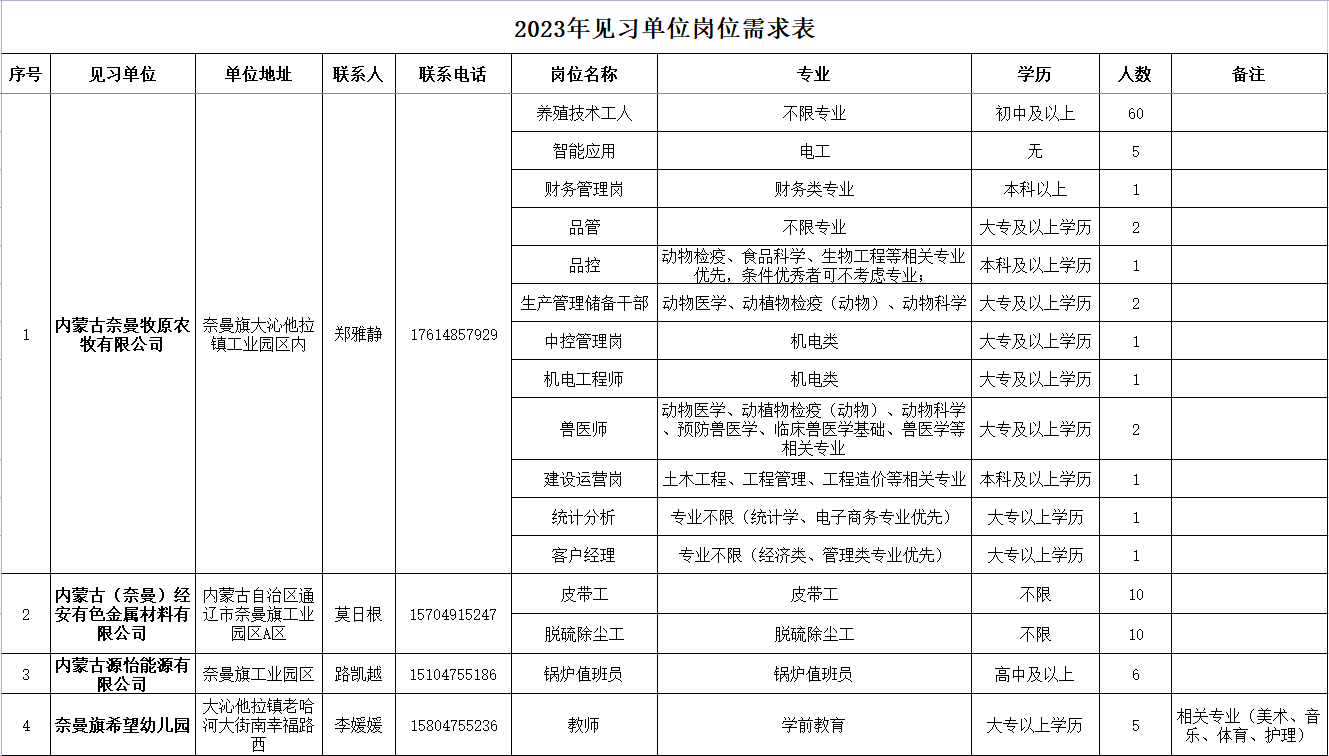 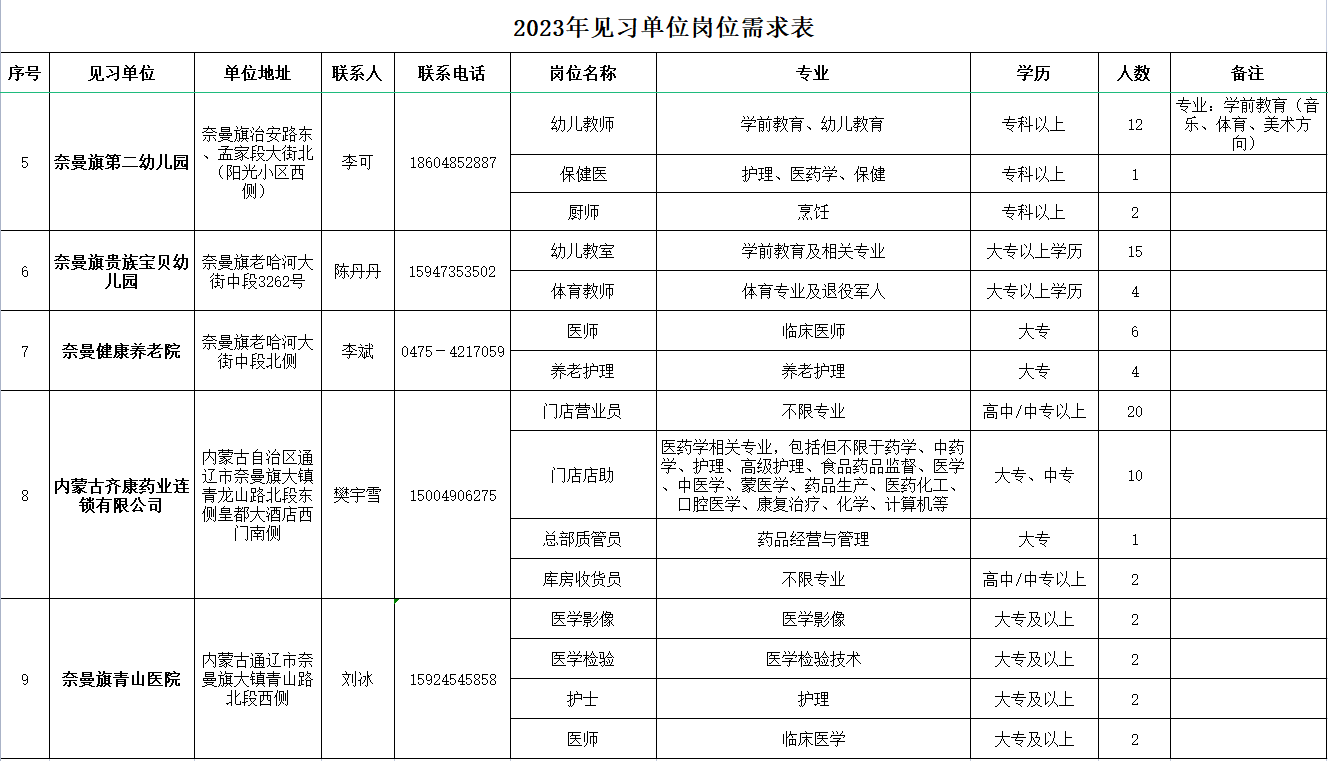 